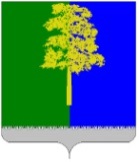 Муниципальное образование Кондинский районХанты-Мансийского автономного округа – ЮгрыАДМИНИСТРАЦИЯ КОНДИНСКОГО РАЙОНАПОСТАНОВЛЕНИЕРуководствуясь статьями 135, 144 Трудового кодекса Российской Федерации, постановлением Правительства Российской Федерации от 29 марта 2024 года № 398 «О внесении изменений в постановление Правительства Российской Федерации от 21 декабря 2021 г. № 2382», администрация Кондинского района постановляет:1. Внести в постановление администрации Кондинского района                    от 23 марта 2020 года № 548 «Об утверждении Положения об установлении системы оплаты труда работников муниципальных образовательных  организаций Кондинского  района,  подведомственных управлению образования администрации Кондинского района» следующие изменения: В приложении к постановлению:1.1. Абзац десятый пункта 5 раздела I дополнить словами «, в том числе имеющий трудовой стаж, полученный в период обучения по основным профессиональным образовательным программам и (или) по программам профессионального обучения».1.2. Пункт 5 раздела I после абзаца десятого дополнить абзацем следующего содержания:«молодой работник - гражданин Российской Федерации в возрасте                      до 35 лет включительно (за исключением случаев, предусмотренных частью 3 статьи 6 Федерального закона от 30 декабря 2020 года № 489-ФЗ «О молодежной политике в Российской Федерации»), имеющий трудовой стаж не более трех лет и не относящийся к категории «молодой специалист».».1.3. Таблицу 5 пункта 18 раздела II дополнить строками следующего содержания:«». 1.4. Строку 9 таблицы 12 пункта 29 раздела III изложить в следующей редакции: «».2. Обнародовать постановление в соответствии с решением Думы Кондинского района от 27 февраля 2017 года № 215 «Об утверждении Порядка опубликования (обнародования) муниципальных правовых актов и другой официальной информации органов местного самоуправления муниципального образования Кондинский район» и разместить на официальном сайте органов местного самоуправления Кондинского района. 3. Постановление вступает в силу после его обнародования и распространяется на правоотношения, возникшие с 01 марта 2024 года.ки/Банк документов/Постановления 2024от 03 июня 2024 года№ 588пгт. МеждуреченскийО внесении изменений в постановление                     администрации Кондинского районаот 23 марта 2020 года № 548                                  «Об утверждении Положения                           об установлении системы оплаты труда работников муниципальных образовательных организаций Кондинского района, подведомственных управлению образования администрации Кондинского района»3.11.Организация деятельности, направленной на      профилактику неблагополучия0,603.12.Разработка, внедрение и использование медиативных технологий0,603.13.Организация работы по психолого - педагогическому сопровождению одаренных и талантливых детей0,409.Денежноевознаграждение заклассное руководствопедагогическимработникамобщеобразовательныхорганизаций,реализующихобразовательныепрограммы начальногообщего, основногообщего и среднегообщего образования, в том числеадаптированныеобразовательныепрограммы10 000 рублей в месяц (но не более 2 выплатежемесячного денежноговознаграждения                  1 педагогическомуработнику при условииосуществления классногоруководства в 2 и болееклассах)Оформляется приказомруководителя с согласияпедагогического работникаГлава районаА.А.Мухин